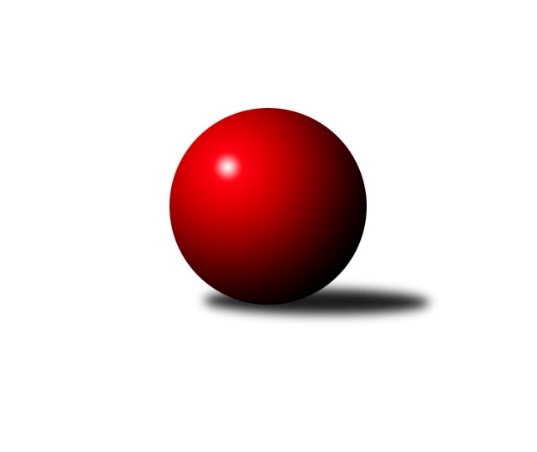 Č.6Ročník 2018/2019	21.10.2018Nejlepšího výkonu v tomto kole: 2540 dosáhlo družstvo: SK Kuželky Dubňany CJihomoravský KP2 jih 2018/2019Výsledky 6. kolaSouhrnný přehled výsledků:SK STAK Domanín 	- KK Vyškov D	3:5	2279:2321	6.0:6.0	19.10.TJ Lokomotiva Valtice C	- SK Baník Ratíškovice C	2:6	2272:2409	4.0:8.0	20.10.KK Vyškov E	- TJ Sokol Šanov C	2:6	2381:2464	4.0:8.0	20.10.KK Jiskra Čejkovice B	- TJ Sokol Mistřín C	5:3	2307:2179	7.0:5.0	20.10.SK Kuželky Dubňany C	- TJ Sokol Vracov C	5:3	2540:2442	6.0:6.0	21.10.Tabulka družstev:	1.	SK Kuželky Dubňany C	5	4	1	0	30.0 : 10.0 	40.0 : 20.0 	 2537	9	2.	KK Jiskra Čejkovice B	5	4	0	1	27.0 : 13.0 	36.0 : 24.0 	 2271	8	3.	KK Vyškov D	5	3	1	1	25.0 : 15.0 	37.0 : 23.0 	 2442	7	4.	SK Baník Ratíškovice C	5	3	1	1	24.0 : 16.0 	34.0 : 26.0 	 2499	7	5.	TJ Sokol Mistřín C	5	3	0	2	24.0 : 16.0 	32.5 : 27.5 	 2361	6	6.	TJ Sokol Šanov C	5	3	0	2	20.0 : 20.0 	32.0 : 28.0 	 2417	6	7.	KC Hodonín B	5	1	2	2	19.0 : 21.0 	29.5 : 30.5 	 2335	4	8.	KK Vyškov E	5	2	0	3	17.0 : 23.0 	24.0 : 36.0 	 2324	4	9.	TJ Sokol Vracov C	5	2	0	3	17.0 : 23.0 	24.0 : 36.0 	 2286	4	10.	SK STAK Domanín	5	1	1	3	18.0 : 22.0 	32.5 : 27.5 	 2389	3	11.	TJ Jiskra Kyjov B	5	1	0	4	11.0 : 29.0 	22.0 : 38.0 	 2286	2	12.	TJ Lokomotiva Valtice C	5	0	0	5	8.0 : 32.0 	16.5 : 43.5 	 2227	0Podrobné výsledky kola:	 SK STAK Domanín 	2279	3:5	2321	KK Vyškov D	Zbyněk Vašina	 	 202 	 193 		395 	 1:1 	 391 	 	191 	 200		Roman Kouřil	Zdeněk Kožela *1	 	 159 	 192 		351 	 1:1 	 400 	 	210 	 190		Miroslav Poledník	František Masář	 	 167 	 168 		335 	 0:2 	 449 	 	220 	 229		Jiří Formánek	Josef Šlahůnek	 	 202 	 173 		375 	 0:2 	 383 	 	203 	 180		Jan Vejmola	Jakub Juřík	 	 207 	 188 		395 	 2:0 	 328 	 	166 	 162		Jiří Alán *2	Richard Juřík	 	 209 	 219 		428 	 2:0 	 370 	 	183 	 187		Vladimír Crhounekrozhodčí: Juřík Richardstřídání: *1 od 41. hodu Vojtěch Filípek, *2 od 57. hodu František JelínekNejlepší výkon utkání: 449 - Jiří Formánek	 TJ Lokomotiva Valtice C	2272	2:6	2409	SK Baník Ratíškovice C	Božena Vajdová	 	 192 	 162 		354 	 1:1 	 362 	 	161 	 201		Tomáš Koplík st.	Eduard Jung	 	 185 	 171 		356 	 0:2 	 388 	 	197 	 191		Václav Koplík	Richard Cigánek	 	 157 	 187 		344 	 0:2 	 450 	 	228 	 222		Jarmila Bábíčková	Jan Beneš	 	 202 	 157 		359 	 0:2 	 435 	 	214 	 221		Antonín Zýbal	Michaela Mlynariková	 	 229 	 184 		413 	 1:1 	 364 	 	163 	 201		Zdeněk Helešic	Zbyněk Škoda	 	 213 	 233 		446 	 2:0 	 410 	 	183 	 227		Dagmar Opluštilovározhodčí: Vedoucí družstevNejlepší výkon utkání: 450 - Jarmila Bábíčková	 KK Vyškov E	2381	2:6	2464	TJ Sokol Šanov C	Jitka Usnulová	 	 182 	 205 		387 	 2:0 	 329 	 	160 	 169		Lenka Spišiaková *1	Jana Kovářová	 	 198 	 208 		406 	 0:2 	 420 	 	207 	 213		Oldřiška Varmužová	Jana Kurialová	 	 195 	 212 		407 	 0:2 	 457 	 	244 	 213		Pavel Martinek	Ludmila Tomiczková	 	 185 	 218 		403 	 0:2 	 425 	 	192 	 233		Marta Volfová	Lumír Hanzelka	 	 189 	 164 		353 	 0:2 	 454 	 	240 	 214		Jan Zifčák ml. ml.	Milana Alánová	 	 209 	 216 		425 	 2:0 	 379 	 	196 	 183		Jiří Mikarozhodčí: v.d.střídání: *1 od 48. hodu Jan Zifčák st.Nejlepší výkon utkání: 457 - Pavel Martinek	 KK Jiskra Čejkovice B	2307	5:3	2179	TJ Sokol Mistřín C	Lubomír Konečný	 	 208 	 197 		405 	 2:0 	 284 	 	153 	 131		Kateřina Lužová	Hana Majzlíková	 	 177 	 174 		351 	 0:2 	 375 	 	191 	 184		Petr Khol	Vladimír Stávek	 	 215 	 208 		423 	 2:0 	 369 	 	175 	 194		Zdeňka Varmužová	Michal Hlinecký	 	 191 	 178 		369 	 2:0 	 329 	 	177 	 152		Václav Luža ml. ml.	Pavel Dolinajec	 	 185 	 180 		365 	 1:1 	 392 	 	217 	 175		Lubomír Kyselka	Zdeněk Burian	 	 187 	 207 		394 	 0:2 	 430 	 	213 	 217		Pavel Měsíčekrozhodčí: Burian ZdeněkNejlepší výkon utkání: 430 - Pavel Měsíček	 SK Kuželky Dubňany C	2540	5:3	2442	TJ Sokol Vracov C	Ladislav Teplík	 	 255 	 215 		470 	 2:0 	 392 	 	185 	 207		Eliška Šigutová	Martin Mačák	 	 219 	 237 		456 	 1:1 	 417 	 	222 	 195		Martina Nejedlíková	Jan Blahůšek	 	 216 	 204 		420 	 0:2 	 430 	 	219 	 211		Natálie Trojanová	Zdeněk Jurkovič	 	 205 	 202 		407 	 1:1 	 414 	 	178 	 236		Klára Trojanová	Petr Horák	 	 190 	 225 		415 	 1:1 	 380 	 	205 	 175		Veronika Kaiserová	Pavel Antoš	 	 173 	 199 		372 	 1:1 	 409 	 	172 	 237		Radek Břečkarozhodčí: Antoš PavelNejlepší výkon utkání: 470 - Ladislav TeplíkPořadí jednotlivců:	jméno hráče	družstvo	celkem	plné	dorážka	chyby	poměr kuž.	Maximum	1.	Zbyněk Cízler 	TJ Sokol Mistřín C	447.50	304.2	143.3	5.7	2/3	(463)	2.	Jan Blahůšek 	SK Kuželky Dubňany C	446.78	301.1	145.7	4.6	3/3	(457)	3.	Richard Juřík 	SK STAK Domanín 	446.67	307.9	138.8	6.2	3/3	(469)	4.	Vladislav Kozák 	TJ Sokol Mistřín C	442.33	299.8	142.5	5.2	2/3	(463)	5.	Jan Zifčák ml.  ml.	TJ Sokol Šanov C	442.17	298.8	143.3	5.0	2/3	(454)	6.	Ladislav Teplík 	SK Kuželky Dubňany C	440.89	309.9	131.0	8.2	3/3	(470)	7.	Pavel Martinek 	TJ Sokol Šanov C	440.56	296.8	143.8	6.3	3/3	(461)	8.	Jarmila Bábíčková 	SK Baník Ratíškovice C	438.25	303.9	134.4	9.4	4/4	(464)	9.	Martin Mačák 	SK Kuželky Dubňany C	436.22	310.8	125.4	5.3	3/3	(456)	10.	Jiří Formánek 	KK Vyškov D	435.00	294.1	140.9	4.9	4/4	(449)	11.	Vladimír Stávek 	KK Jiskra Čejkovice B	432.44	286.6	145.9	3.8	3/3	(465)	12.	Petr Horák 	SK Kuželky Dubňany C	429.56	291.8	137.8	6.7	3/3	(460)	13.	Dagmar Opluštilová 	SK Baník Ratíškovice C	429.00	299.0	130.0	5.4	4/4	(462)	14.	Karel Mecl 	KC Hodonín B	425.75	298.8	127.0	10.5	4/4	(498)	15.	Ludmila Tomiczková 	KK Vyškov E	423.50	295.5	128.0	7.1	4/4	(437)	16.	Marta Volfová 	TJ Sokol Šanov C	423.44	291.0	132.4	6.6	3/3	(430)	17.	Zdeněk Burian 	KK Jiskra Čejkovice B	422.83	285.5	137.3	6.2	3/3	(455)	18.	Zdeněk Helešic 	SK Baník Ratíškovice C	418.75	299.0	119.8	8.3	4/4	(452)	19.	Jakub Juřík 	SK STAK Domanín 	416.67	287.1	129.6	6.1	3/3	(445)	20.	Jitka Usnulová 	KK Vyškov E	416.50	293.5	123.0	7.3	4/4	(435)	21.	Oldřiška Varmužová 	TJ Sokol Šanov C	415.83	299.3	116.5	8.7	2/3	(423)	22.	Antonín Zýbal 	SK Baník Ratíškovice C	415.00	293.0	122.0	10.7	3/4	(435)	23.	Miroslav Poledník 	KK Vyškov D	414.33	279.0	135.3	6.7	3/4	(442)	24.	Petr Khol 	TJ Sokol Mistřín C	414.00	282.0	132.0	7.0	2/3	(453)	25.	Milana Alánová 	KK Vyškov E	413.13	291.6	121.5	8.9	4/4	(428)	26.	Vladimír Crhounek 	KK Vyškov D	411.33	275.7	135.7	9.3	3/4	(457)	27.	Roman Kouřil 	KK Vyškov D	411.00	287.8	123.3	8.3	4/4	(436)	28.	Jakub Mecl 	KC Hodonín B	404.75	283.9	120.9	7.9	4/4	(467)	29.	Michaela Mlynariková 	TJ Lokomotiva Valtice C	404.75	287.8	117.0	10.3	2/3	(413)	30.	Pavel Měsíček 	TJ Sokol Mistřín C	403.75	286.5	117.3	9.8	2/3	(430)	31.	Václav Valenta 	TJ Jiskra Kyjov B	401.75	281.1	120.6	7.6	4/4	(413)	32.	Zbyněk Vašina 	SK STAK Domanín 	401.11	277.1	124.0	8.6	3/3	(438)	33.	Pavel Dolinajec 	KK Jiskra Čejkovice B	400.67	284.2	116.4	9.2	3/3	(434)	34.	Tomáš Mrkávek 	KK Jiskra Čejkovice B	396.83	273.5	123.3	11.3	3/3	(417)	35.	Michaela Varmužová 	TJ Sokol Mistřín C	396.50	277.5	119.0	6.5	2/3	(401)	36.	Martin Šubrt 	TJ Jiskra Kyjov B	396.25	279.4	116.9	8.1	4/4	(454)	37.	Klára Trojanová 	TJ Sokol Vracov C	395.33	269.0	126.3	8.3	3/4	(414)	38.	Josef Šlahůnek 	SK STAK Domanín 	394.89	270.9	124.0	10.0	3/3	(404)	39.	Michal Hlinecký 	KK Jiskra Čejkovice B	394.83	271.7	123.2	10.0	2/3	(419)	40.	Zdeněk Jurkovič 	SK Kuželky Dubňany C	394.67	275.5	119.2	10.5	2/3	(407)	41.	Jiří Mika 	TJ Sokol Šanov C	391.50	272.8	118.7	7.8	3/3	(410)	42.	Stanislav Šmehlík 	KK Vyškov D	390.50	284.0	106.5	12.5	3/4	(408)	43.	Martina Nejedlíková 	TJ Sokol Vracov C	390.38	275.3	115.1	8.9	4/4	(418)	44.	Jan Vejmola 	KK Vyškov D	389.75	279.3	110.5	11.5	4/4	(404)	45.	Jindřich Burďák 	TJ Jiskra Kyjov B	388.50	267.8	120.8	10.3	4/4	(413)	46.	Lubomír Kyselka 	TJ Sokol Mistřín C	387.00	277.0	110.0	13.7	3/3	(411)	47.	Pavel Antoš 	SK Kuželky Dubňany C	386.67	276.0	110.7	12.2	3/3	(392)	48.	Eva Paulíčková 	TJ Jiskra Kyjov B	386.25	277.0	109.3	11.3	4/4	(425)	49.	Zbyněk Škoda 	TJ Lokomotiva Valtice C	385.22	280.0	105.2	15.1	3/3	(446)	50.	Tomáš Koplík  st.	SK Baník Ratíškovice C	384.33	272.7	111.7	11.3	3/4	(407)	51.	Jan Beneš 	TJ Lokomotiva Valtice C	383.67	277.0	106.7	12.2	2/3	(415)	52.	Martin Švrček 	KC Hodonín B	383.50	285.4	98.1	18.1	4/4	(396)	53.	Eliška Šigutová 	TJ Sokol Vracov C	382.33	261.0	121.3	11.0	3/4	(427)	54.	Lukáš Řezníček 	TJ Jiskra Kyjov B	379.67	282.3	97.3	14.8	3/4	(395)	55.	Jiří Kunz 	KC Hodonín B	378.00	273.7	104.3	12.7	3/4	(399)	56.	Ivan Guryča 	KC Hodonín B	377.00	278.3	98.8	12.5	4/4	(390)	57.	Lenka Spišiaková 	TJ Sokol Šanov C	375.50	278.0	97.5	14.5	2/3	(412)	58.	Veronika Kaiserová 	TJ Sokol Vracov C	375.33	261.3	114.0	12.0	3/4	(381)	59.	Lumír Hanzelka 	KK Vyškov E	372.00	273.7	98.3	13.0	3/4	(394)	60.	Robert Gecs 	TJ Lokomotiva Valtice C	370.83	278.8	92.0	17.5	3/3	(400)	61.	Zdeněk Kožela 	SK STAK Domanín 	369.50	260.5	109.0	10.0	2/3	(405)	62.	Eduard Jung 	TJ Lokomotiva Valtice C	368.11	259.2	108.9	14.0	3/3	(393)	63.	Iveta Zifčáková 	TJ Sokol Šanov C	367.00	270.8	96.3	11.8	2/3	(406)	64.	Václav Luža ml.  ml.	TJ Sokol Mistřín C	364.67	271.0	93.7	18.2	2/3	(422)	65.	Hana Majzlíková 	KK Jiskra Čejkovice B	357.33	257.2	100.1	12.6	3/3	(370)	66.	Vojtěch Filípek 	SK STAK Domanín 	357.33	259.3	98.0	15.7	3/3	(410)	67.	Natálie Trojanová 	TJ Sokol Vracov C	356.00	252.5	103.5	10.5	4/4	(430)	68.	František Masář 	SK STAK Domanín 	354.00	260.0	94.0	17.0	2/3	(377)	69.	Veronika Presová 	TJ Sokol Vracov C	352.67	249.7	103.0	9.0	3/4	(384)	70.	Richard Cigánek 	TJ Lokomotiva Valtice C	352.00	258.2	93.8	17.0	3/3	(400)	71.	Božena Vajdová 	TJ Lokomotiva Valtice C	350.67	257.6	93.1	18.3	3/3	(374)	72.	Jaroslav Stříž 	TJ Jiskra Kyjov B	350.25	243.4	106.9	13.1	4/4	(400)	73.	Kateřina Lužová 	TJ Sokol Mistřín C	342.75	253.5	89.3	16.3	2/3	(409)	74.	Běla Omastová 	KK Vyškov E	338.67	240.3	98.3	15.0	3/4	(387)		Tomáš Gaspar 	TJ Sokol Vracov C	509.00	322.0	187.0	1.0	1/4	(509)		Jiří Alán 	KK Vyškov D	452.00	309.0	143.0	4.0	1/4	(452)		Martina Miškeříková 	TJ Sokol Mistřín C	437.00	291.0	146.0	4.0	1/3	(437)		František Jelínek 	KK Vyškov D	428.00	288.0	140.0	9.0	1/4	(428)		Marta Beranová 	SK Baník Ratíškovice C	426.50	298.8	127.8	9.5	2/4	(456)		Jana Kurialová 	KK Vyškov E	426.00	306.5	119.5	8.5	1/4	(445)		Jana Nytrová 	KK Vyškov D	420.00	300.5	119.5	13.0	2/4	(429)		Jana Kovářová 	KK Vyškov E	413.50	293.5	120.0	6.0	1/4	(421)		Petr Pres 	TJ Sokol Vracov C	413.00	281.0	132.0	7.5	2/4	(414)		Pavel Vejmola 	KK Vyškov D	409.00	284.0	125.0	7.0	2/4	(419)		Martin Koutný 	SK Kuželky Dubňany C	403.00	282.0	121.0	12.0	1/3	(403)		Václav Koplík 	SK Baník Ratíškovice C	399.50	284.5	115.0	11.0	2/4	(428)		Lubomír Konečný 	KK Jiskra Čejkovice B	396.00	283.0	113.0	12.5	1/3	(405)		Marcel Šebek 	SK Baník Ratíškovice C	394.50	298.5	96.0	12.0	2/4	(401)		František Ilčík 	SK Kuželky Dubňany C	394.00	276.0	118.0	11.0	1/3	(394)		Jaromíra Meclová 	KC Hodonín B	394.00	280.5	113.5	9.0	2/4	(402)		Ladislav Hrbáč 	KC Hodonín B	389.50	284.5	105.0	18.0	2/4	(392)		Radek Břečka 	TJ Sokol Vracov C	378.75	255.8	123.0	11.8	2/4	(409)		Lukáš Ingr 	KC Hodonín B	377.00	270.0	107.0	12.5	1/4	(384)		Nikola Plášková 	TJ Sokol Vracov C	376.50	270.0	106.5	12.0	2/4	(383)		Eva Alánová 	KK Vyškov E	374.00	281.0	93.0	9.0	1/4	(374)		Zdeňka Varmužová 	TJ Sokol Mistřín C	369.00	262.0	107.0	13.0	1/3	(369)		Soňa Pavlová 	KK Vyškov E	361.00	280.0	81.0	13.0	1/4	(361)		Jan Zifčák  st.	TJ Sokol Šanov C	341.00	244.0	97.0	18.0	1/3	(341)		Radim Šubrt 	TJ Jiskra Kyjov B	335.75	239.5	96.3	14.5	2/4	(347)		Michaela Malinková 	KK Vyškov E	330.50	234.0	96.5	15.5	2/4	(343)		Hana Fialová 	KK Vyškov E	313.00	228.5	84.5	23.0	2/4	(332)Sportovně technické informace:Starty náhradníků:registrační číslo	jméno a příjmení 	datum startu 	družstvo	číslo startu
Hráči dopsaní na soupisku:registrační číslo	jméno a příjmení 	datum startu 	družstvo	Program dalšího kola:7. kolo26.10.2018	pá	18:00	SK Baník Ratíškovice C - TJ Sokol Šanov C	26.10.2018	pá	18:00	TJ Sokol Vracov C - KK Vyškov E	27.10.2018	so	13:00	TJ Lokomotiva Valtice C - SK STAK Domanín 	27.10.2018	so	15:00	KK Vyškov D - KK Jiskra Čejkovice B	27.10.2018	so	17:00	TJ Sokol Mistřín C - TJ Jiskra Kyjov B	28.10.2018	ne	10:00	KC Hodonín B - SK Kuželky Dubňany C	Nejlepší šestka kola - absolutněNejlepší šestka kola - absolutněNejlepší šestka kola - absolutněNejlepší šestka kola - absolutněNejlepší šestka kola - dle průměru kuželenNejlepší šestka kola - dle průměru kuželenNejlepší šestka kola - dle průměru kuželenNejlepší šestka kola - dle průměru kuželenNejlepší šestka kola - dle průměru kuželenPočetJménoNázev týmuVýkonPočetJménoNázev týmuPrůměr (%)Výkon2xLadislav TeplíkDubňany C4701xJiří FormánekVyškov D118.394492xPavel MartinekŠanov C4572xJarmila BábíčkováRatíškovice C116.194503xMartin MačákDubňany C4561xZbyněk ŠkodaValtice C115.164461xJan Zifčák ml. ml.Šanov C4542xPavel MartinekŠanov C114.24572xJarmila BábíčkováRatíškovice C4501xJan Zifčák ml. ml.Šanov C113.454541xJiří FormánekVyškov D4491xLadislav TeplíkDubňany C113.16470